Evaluation PowerPointQuestion 1 : Sur la première diapositive d'une nouvelle présentation écrivez en titre "Moineau domestique" et en sous-titre "Passer domesticus". Alignez ces deux titres à droite puis insérez à gauche l'image "Moineau.jpg" à laquelle vous appliquerez un style d'image de votre choix. (1 point)Question 2 : Modifiez le masque de diapositive pour insérer dans l'arrière-plan de toutes les diapositives de votre diaporama l'image "Feuillages vert olive.jpg". (1 point)Question 3 : Créez la suite de diapositives suivantes en insérant les images aux bons endroits, dans la diapositive 4 l’image « Moineau domestique.jpg » et dans la diapositive 5 l’image « Couple de moineaux.jpg ». (4 points)Question 4 : Sur la diapositive numéro 5, appliquez à l'image une animation d'apparition de type zoom d'une durée de 3 secondes. (1 point)Question 5 : Dans la diapositive numéro 1 insérez le fichier audio "Moineau domestique - Wikipédia.mp3" exécuté sur l'ensemble des diapositives. (1 point)Question 6 : Créez la diapositive numéro 6 que vous appellerez « Espèces et sous-espèces » et qui contiendra l'organigramme suivant : (2 points)Vous pouvez mettre en forme l'organigramme selon vos goûts.Question 7 : Créez la diapositive numéro 7, appelez-la "Exemple de la chute démographique du moineau domestique" et créez un histogramme groupé à partir des données suivantes et affichez les étiquettes de données : (1 points)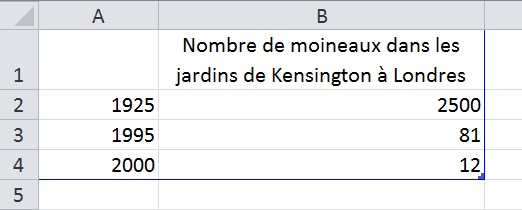 Question 8 : Dans la diapositive numéro 7 insérez une animation de type apparition "Agrandir et tourner" avec une option d'effet "Par catégorie". (1 point)Question 9 : Dans la diapositive numéro 8, supprimez tous les espaces réservés et insérez la vidéo "Vidéo moineau.wmv ». (1 point)Question 10 : Dans la diapositive numéro 9, enlevez tous les espaces réservés et insérez une zone de texte pour écrire "Merci de votre attention. (1 point)Question 11 : A toutes les diapositives de la présentation appliquez la transition "Balayer".(1 point)Question 12 : Insérez des boutons vers la droite et vers la gauche pour passer d'une diapositive à l'autre pendant le diaporama. (2 point)Question 13 : Créez un document Word composé des diapositives à gauche et de lignes pour écrire à droite. (1 point)Question 14 : Convertissez votre diaporama au format pdf. (1 point)Question 15 : Dans le masque de diapositive, appliquez la police Berlin sans FB demi au titre principal et un type de puce de votre choix au texte de niveau 1. (1 point)Diapositive 2Diapositive 3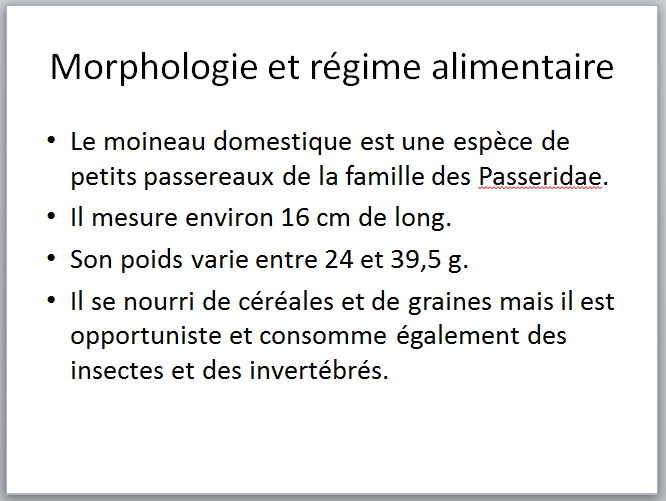 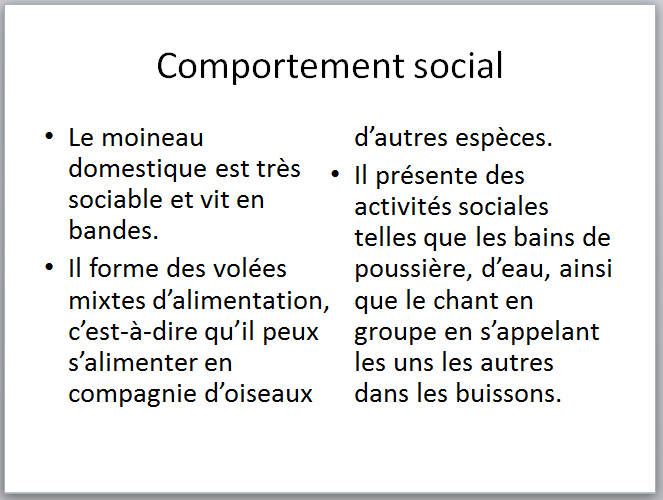 Diapositive 4Diapositive 5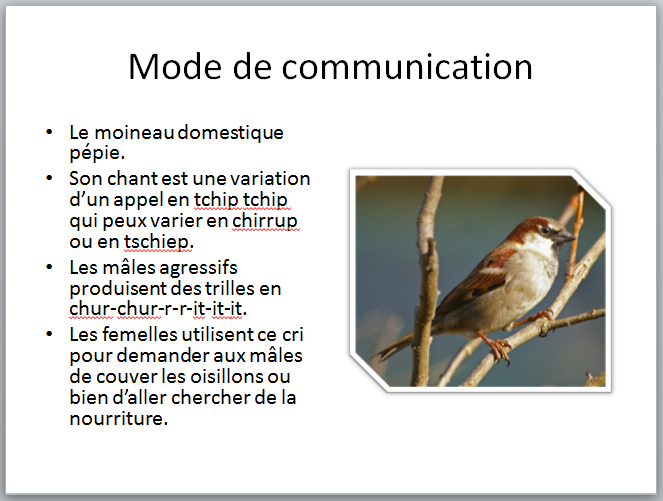 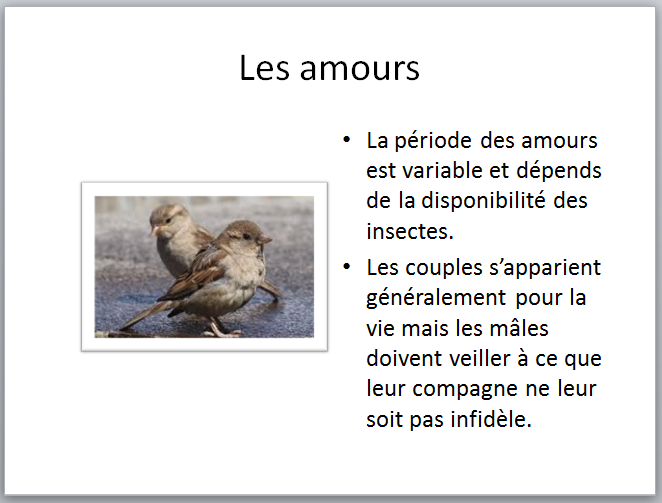 